Marketing & Outreach Meeting Agenda San Diego Miramar CollegeMarch 6, 2024 ● L-209 ● 1pm-2pmThis meeting was canceled due to lack of agenda items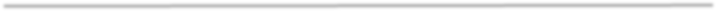 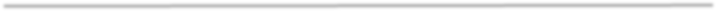 Members: Steve Quis, Sonny Nguyen, Jennifer Pena (proxy Chantal), Lisa E. Munoz, Randy Claros, Jordan Omens, Vincent Ngo, Rex Heftman,Mardi Parelman, Angel Boyd, David Wilhelm, Mona Patel, Arnie Neff, Kim LaRueStudents: Seojin Park, Brian Hall, Joonseo Lee Call to Order: Approval of Agenda and MinutesCommittee Reports/otherGuests: New Business:Old Business:AnnouncementsAdjourn: Next Scheduled Meeting: April 3, 2024. Location L-209San Diego Miramar College Strategic Goals Fall 2020-Spring 2027Pathways - Provide student-centered pathways that are responsive to change and focus on student learning, equity, and success.Engagement - Enhance the college experience by providing student-centered programs, services, and activities that close achievement gaps, engage students, and remove barriers to their success.Organizational Health - Strengthen Institutional Effectiveness through planning, outcomes assessment, and program review processes in efforts to enhance data-informed decision making.Relationship Cultivation - Build and sustain a college culture that strengthens participatory governance, diversity, inclusion, and community partnerships. ** ACCJC Accreditation Standards (Adopted June 2014): I. Mission, Academic Quality and Instructional Effectiveness, and Integrity. II. Student Learning Programs and Support Services. III. Resources. IV. Leadership and Governance.#ItemStrategic Goal*Accreditation Standard**Initiator13 and 4I and IV23 and 4I and IV33 and 4I and IV4Review of marketing requests3 and 4I and IVSonny/Quis#ItemStrategic Goal*Accreditation Standard**Initiator1CRM Update3 and 4I and IVSonny2Social Media position3 and 4I and IVQuis31 and 2II